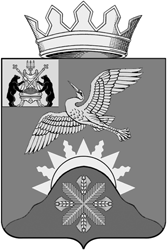 Российская ФедерацияНовгородская  областьБатецкий  районАдминистрация  МОЙКИНСКОГО СЕЛЬСКОГО  ПОСЕЛЕНИЯПОСТАНОВЛЕНИЕот 25.06.2016  № 114д.МойкаОб утверждении Программы комплексногоразвития транспортной инфраструктурыМойкинского сельского поселения Батецкогомуниципального района Новгородскойобласти на 2016-2026 годыВо исполнение Постановления Правительства РФ от 25 декабря 2015 г. N 1440 "“Об утверждении требований к программам комплексного развития транспортной инфраструктуры поселений, городских округов”, Администрация  Мойкинского сельского поселения ПОСТАНОВЛЯЕТ:         1. Утвердить прилагаемую Программу комплексного развития транспортной инфраструктуры Мойкинского сельского поселения Батецкого муниципального района Новгородской области на 2016-2026 годы  2. Опубликовать постановление в муниципальной газете «Мойкинский вестник» и разместить на официальном сайте Администрации  Мойкинского сельского поселения в сети Интернет.  3. Контроль за выполнением постановления оставляю за собой.Глава поселения                             С.Н. ИвановаПРОГРАММАкомплексного развития транспортной инфраструктурыМойкинского сельского поселения Батецкого муниципального района Новгородской области на 2016-2026 годы       Раздел I.  Паспорт программыРаздел II. Общая характеристика существующего состояния транспортной инфраструктурыМойкинское сельское поселение располагается в восточной части Батецкого района Новгородской области и граничит: На севере и северо-западе с Ленинградской областьюНа северо-востоке и востоке с Новгородским районом Новгородской областиНа юге с Шимским районом Новгородской областиНа  юго-западе с Передольским сельским поселениемНа западе с Батецким сельским поселениемТерритория – 55,8 тыс. га или 35,1% от площади Батецкого района.Население сельского поселения составляет 1437 чел. на 01.01.2016 г. или около 28% от общей численности Батецкого района.В состав Мойкинского сельского поселения входят 40 населенных пунктов.Центром сельского поселения является дер. Мойка, где проживает около 22 % всего населения муниципального образования. Четыре населенных пункта сельского поселения имеют численность населения более 100 человек. На долю этих населенных пунктов приходится более 60% всего населения Мойкинского СП (центр сельского поселения – дер. Мойка (360 человек, или около 22% населения), дер. Вольная Горка (356 человек, или около 22% населения), дер. Григорьево (158 человек, или около 10% населения), дер. Чёрное (155 человек, или около 10% населения).Два  населенных пункта входят в группу с численностью населения от 50-100 человек - это дер. Остров (94 чел.) и  дер. Воронино (77 чел.).17 населенных пунктов имеют численность населения менее 10 человек. 4 населенных пункта сельского поселения не имеют населения – дер. Кошельково, дер. Торчиново, дер. Мыселка и дер. Огурково.Основными предприятиями и организациями сельского поселения являются:1.СПК колхоз «Верный путь» ,д.Чёрное;2. Крестьянско-фермерское хозяйство «Живая природа», д.Кромы;3.Батецкий сортоиспытательный участок, д.Григорьево;4. ООО «Чистый исток» по разливу бутилированой воды, д.Воронино;5. ООО «Усполонь» по забору воды, д.Мойка;6. ООО «МЕДОВЫЙ ДОМ» по разливу мёда и варенья, д.Мойка;7. ООО «Лесной дом» территория массив Раглицы;8. карьер «Слудовский»;9. карьер «Радуга»;10. ООО «Профиль»  заготовка и переработка древесины, д.Мойка;11. ИП Палёва Л.А., заготовка древесины, д.Мойка;12. ИП Константинов В.А., переработка древесины, д.Люболяды;13. ИП Иванов И.Е., заготовка и переработка древесины, д.Остров;14. Склад ГО ЧС д.Мойка;15. Аэрометеопост д.Григорьево. Уровень и качество жизни в значительной мере зависят от развитости социальной сферы.Объекты социальной инфраструктуры1. МАОУСОШ д.Мойка – 200 мест;2. МАОУСОШ  д.Вольная Горка- 120 мест;3. МАДОУ  д.Мойка- 30 мест;4. МАДОУ д.Вольная Горка- 50 мест;5. Библиотеки: д.Мойка, д.Остров, д.Вольная Горка;6. Дома культуры: д. Мойка – 200 мест, д. Вольная Горка-50 мест;8. Почтовые отделения: д.Мойка, д.Воронино, д.Вольная Горка;9. Фельдшерско - акушерские  пункты: д. Мойка, д. Вольная Горка; д.Остров;10. Магазины РАЙПО: д. Григорьево,  д.Мойка, д.Остров, д.Воронино;11. Частные магазины: ИП Малышевой Г.А.;ИП  Вильгоцкого С.М.;ИП Гилецкой Г.В.;ИП Бурлаковой С.С.;ИП Козлова В.Н.;12.Автозаправка «Виктория»Жилищный фонд Мойкинского сельского поселения по состоянию на 01.01.2016 г. (по данным администрации) составил 58,6 тыс. м2 общей площади.  Жилищная обеспеченность составляет 40,8 м2/чел. В сельском поселении по материалу стен преобладают деревянные жилые дома более 90% от общей площади жилищного фонда.Внешние транспортно-экономические связи Мойкинского сельского поселения осуществляются автомобильным транспортом. Кроме этого, по территории сельского поселения проходит участок железной дороги Великий-Новгород-Луга длиной около 20 км (в границах поселения). По территории сельского поселения проходит магистральный нефтепровод «Балтийская трубопроводная система-2», диаметр которого составляет 1067 мм.Перечень автомобильных дорог общего пользования регионального и межмуниципального значения на территории Мойкинского сельского поселенияПЕРЕЧЕНЬ дорог, находящихся в муниципальной собственности Мойкинского сельского поселенияРаздел III. Прогноз транспортного спроса, изменения объемов и характера передвижения населения и перевозок грузов на территории поселенияПрогноз социально-экономического и градостроительного развития поселенияФормирование и развитие системы культурно-бытового обслуживания в значительной мере способствует достижению главной цели градостроительной политики – обеспечения комфортности проживания.Основные задачи и направления для развития социально-культурной инфраструктуры по отраслямЗдравоохранениеоказание содействия в исполнении программ по охране здоровья граждан, принятых на Федеральном, региональном, муниципальном уровнях;приоритетное решение вопросов охраны здоровья, cнижение смертности населения в трудоспособном возрасте;обеспечение населения информацией об объемах бесплатной медицинской помощи, а также платной медицинской помощи;проведение санитарно-просветительских мероприятий;пропаганда здорового образа жизни и формирование личной ответственности за состояние своего здоровья.Образованиесохранение и улучшение действующих объектов образования;координация действий учреждений народного образования по организации летнего отдыха детей;привлечение на работу молодых педагогов; укрепление материальной базы образовательных учреждений;использование информационных технологий в процессе обучения.Культура и спортсовершенствование организации свободного времени населения, в том числе детей и подростков, обращая особое внимание на организацию досуга молодежи;максимальное использование имеющейся сети учреждений культуры для организации содержательного досуга с учетом интересов и потребностей жителей, проживающих на территории поселения.Прогноз развития транспортной инфраструктуры:Повышение эффективности использования территории.Обеспечение надежности транспортных связей.Обеспечение транспортной инфраструктурой вновь осваиваемых территорий.На первую очередь необходима реконструкция и усовершенствование дорог с грунтовым покрытием, усовершенствование дорожного покрытия подъездов к населенным пунктам, увеличение связности между населенными пунктами внутри сельского поселения.На первую очередь проектом предлагается строительство и ремонт системы наружного освещения в дер. Вольная Горка, дер. Мойка, дер. Григорьево, дер. Чёрное.На расчетный срок Проектом предлагается создание рациональной сети внутриквартальных проездов в районе предполагаемого строительства, обеспечивающей связь внутриквартальных проездов с существующей улично-дорожной сетью и автомобильными дорогами общего пользования.Прогноз развития дорожной сети       Реконструкция и усовершенствование дорожного покрытия дорог местного значения, усовершенствование дорожного покрытия подъездов к населенным пунктам, снижение к 2026 году доли автомобильных дорог, не отвечающих нормативным требованиям, за счет реконструкции, капитального ремонта и ремонта автомобильных дорог, увеличение связности между населенными пунктами внутри сельского поселения, строительство и ремонт системы наружного освещения в дер. Вольная Горка, дер. Мойка, дер. Григорьево, дер. Чёрное.Прогноз  показателей  безопасности  дорожного движенияОбеспечение содержания дорог местного значения в должном уровне:Зимнее содержание дорогЛетнее содержание дорог (грейдирование дорожного покрытия- гравийного и грунтового, профилирование)      3. Изготовление и установка необходимых дорожных знаков, указателей                4. Создание и обеспечение функционирования парковок (парковочных мест)Приложение № 1                                   к Программе комплексного развития транспортной инфраструктуры Мойкинского сельского поселения Батецкого муниципального района Новгородской области на 2016-2026 годыРЕСУРСНОЕ ОБЕСПЕЧЕНИЕПрограммы комплексного развития транспортной инфраструктурыМойкинского сельского поселения Батецкого муниципального района Новгородской области на 2016–2026 годыНаименование программыПрограмма комплексного развития  транспортной инфраструктуры  Мойкинского сельского поселения Батецкого муниципального района Новгородской области на 2016-2026 годы (далее – Программа)Основания для разработки программыПостановление Правительства РФ от 25 декабря 2015 г. N 1440 "“Об утверждении требований к программам комплексного развития транспортной инфраструктуры поселений, городских округов”, Федеральный закон от 29.12.2014 N 456-ФЗ "О внесении изменений в Градостроительный кодекс Российской Федерации и отдельные законодательные акты Российской Федерации", Федеральный закон от 06 октября 2003 года № 131-ФЗ «Об общих принципах организации местного самоуправления в Российской Федерации», ,
Устав Мойкинского сельского поселения, Генеральный план Мойкинского сельского поселения.Заказчик программыАдминистрация Мойкинского сельского поселенияИсполнители программыАдминистрация Мойкинского сельского поселенияЦель программыКомплексное развитие транспортной инфраструктуры Мойкинского сельского поселенияЗадачи программыБезопасность, качество и эффективность транспортного обслуживания населения, юридических лиц и индивидуальных предпринимателей сельского поселения; доступность объектов транспортной инфраструктуры для населения и субъектов экономической деятельности в соответствии с нормативами градостроительного проектирования сельского поселения; эффективность функционирования действующей транспортной инфраструктуры, создание и обеспечение функционирования парковок (парковочных мест)Целевые показатели (индикаторы) программыСнижение удельного веса дорог, нуждающихся в капитальном ремонте (реконструкции);  увеличение протяженности дорог с твердым покрытием;  достижение расчетного уровня обеспеченности населения услугами транспортной инфраструктуры.Сроки и этапы реализации программы 2016 – 2026 годыУкрупненное описание запланированных мероприятий программы - усовершенствование дорожного покрытия дорог, находящихся в муниципальной собственности поселения, увеличение связности между населенными пунктами внутри сельского поселения, строительство и ремонт системы наружного освещения в дер. Вольная Горка, дер. Мойка, дер. Григорьево, дер. Чёрное, изготовление и установка необходимых дорожных знаков и указателей.Объемы и источники финансирования программы Источники финансирования - средства местного бюджета: 2016 г. – 1430,2 тыс. руб. Средства местного бюджета на 2017-2026 годы уточняются при формировании бюджета на очередной финансовый год.Ожидаемые результаты реализации ПрограммыПовышение эффективности использования территории.Обеспечение надежности транспортных связей.Обеспечение транспортной инфраструктурой вновь осваиваемых территорий.Наименование автомобильной дорогиПротяженность (км)Протяженностьв границах Мойкинского сельского поселения (км)Автомобильные дороги регионального значенияАвтомобильные дороги регионального значенияАвтомобильные дороги регионального значенияВеликий Новгород – Луга70,222,0"Великий Новгород – Луга" – Мойка – Новое Овсино – граница области43,314,0Автомобильные дороги межмуниципального значенияАвтомобильные дороги межмуниципального значенияАвтомобильные дороги межмуниципального значенияЛюбуницы – Село-Гора 
0+000 – 1+730 (Батецкий муниципальный район);
1+730 – 12+000 (Новгородский муниципальный район)12,01,73Кромы – Вольная Горка – Тёсовский 
0+000 – 18+500 (Батецкий муниципальный район);
18+500 – 23+580 (Новгородский муниципальный район)23,5818,5Мойкинское СП "Великий Новгород – Луга" – Жестяная Горка1,11,1"Великий Новгород – Луга" – Нехино6,356,35"Великий Новгород – Луга" – Очно1,91,9"Вольная Горка – Велегощи – Вольные Кусони" – Мыселка3,03,0Вольная Горка – Велегощи – Вольные Кусони15,415,4Воронино-Марино9,389,38Остров-Витцы8,08,0Саблё-Подборовье4,54,5Саблё-Хотобужи4,94,9Хрепле-Кошельково2,42,4Чёрное-Гастухово7,117,11Яковлева Горка-Торчиново2,02,0Батецкий - Воронино25,50,3№ п/пнаименование населенного пунктаназвание улицыпротяженность, мВид покрытияВид покрытияВид покрытияСостояние№ п/пнаименование населенного пунктаназвание улицыпротяженность, ма/б  грунтщебеночноеСостояние1д. Мойкаул. Новая242,200242,2планируется ремонт в 2016 году1д. Мойкаул. Лесная262,0200,0062,0удовл.1д. Мойкаул. Зеленая1319,0617,00702,0удовл.1д. Мойкаул. Аграрная268,3200,0068,3удовл.1д. Мойкаул. Центральная217,000217,0удовл.1д. Мойкаул. Привокзальная497,1200497,12требует ремонта1д. Мойкаул. Ветеранов1092,0200,00892,0удовл.2д. Григорьево1178,01178,000удовл.3д. Чёрное738,000738,0удовл.4д. Гастухово510,300510,3удовл.5д. Остров1074,9600,00474,9удовл.6д. Бор908,500908,5удовл.7д. Борок827,600827,6удовл.8д. Торчиново481,100481,1удовл.9д.Погост-Саблё518,600518,6удовл.10д. Хреплё339,600339,6удовл.11д. Подборовье1103,0001103,0удовл.12д.Вольная Горка161,5161,500требует ремонта13д. Вольное Загорье472,100472,1удовл.14д. Вольные Кусони948,100948,1требует ремонта15д. Дубровка (подъезд к кладбищу116,50116,50требует ремонта16д. Мокрицы267,60267,60удовл.17д. Кромы683,100683,1удовл.18д. Кромы (подъезд к кладбищу)412,500412,5удовл.19д. Люболяды620,600620,6удовл.ИТОГО15259,223156,5384,111718,62СтатусНаименование Подпрограммы, основного мероприятияОтветственный исполнитель20162017201820192020-202612345678Муниципальная программаРазвитие транспортной инфраструктуры на 2016-2026 годыОсновные мероприятияСодержание автомобильных дорог общего пользования местного значения в границах населенных пунктов поселенияМестный бюджет387,2390390390390Ремонт автомобильных дорог общего пользования местного значения в границах населенных пунктов поселенияМестный бюджет1043,01050,01050,01050,01050,0Изготовление и установка необходимых дорожных знаков, указателейМестный бюджет-2,02,02,02,0Создание и обеспечение функционирования парковок (парковочных мест)Местный бюджет----20,0